ЧИСТОТА ПОСЁЛКА-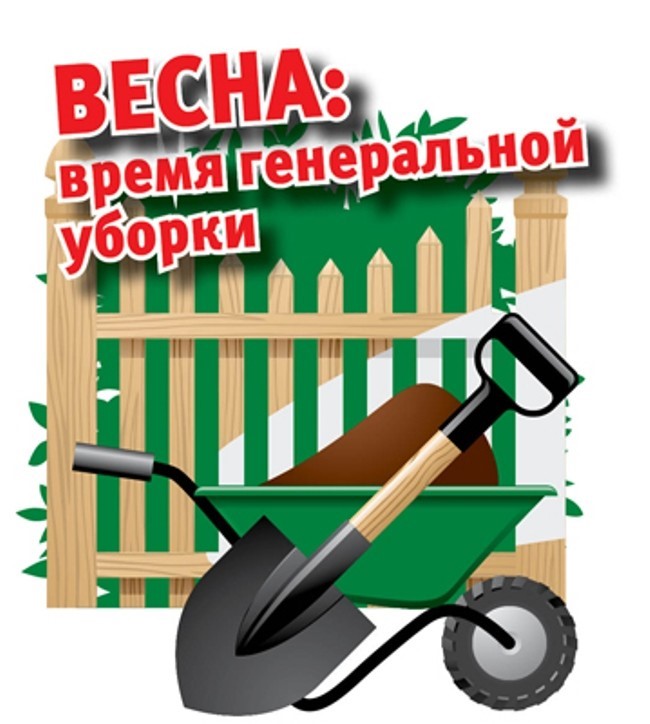                                       ДЕЛО КАЖДОГО!                                                             Уважаемые руководители                                                всех форм собственности!                                                      Администрация Тенькинского городского округа                                                                                   обращается к руководителям организаций,                                                        учреждений, предприятий и всем категориям граждан с просьбой навести порядок на                                                     закрепленных и прилегающих территориях.           Рекомендует жителям частного сектора организовать уборку территории                         домовладений от сухой травы и мусора во избежание пожара.                             Просим проявить гражданскую позицию!НАВЕДЁМ ПОРЯДОК ВМЕСТЕ!